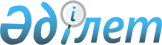 Об утверждении Правил использования средств, предусмотренных в республиканском бюджете по программе "Защита и обеспечение прав и интересов граждан Республики Казахстан за рубежом"
					
			Утративший силу
			
			
		
					Приказ Министра иностранных дел Республики Казахстан от 28 ноября 2005 года N 08-1/361. Зарегистрирован в Министерстве юстиции Республики Казахстан 25 января 2006 года N 4037. Утратил силу приказом и.о. Министра иностранных дел Республики Казахстан от 26 декабря 2016 года № 11-1-2/619

      Сноска. Утратил силу приказом и.о. Министра иностранных дел РК от 26.12.2016 № 11-1-2/619 (вводится в действие по истечении десяти календарных дней после дня его первого официального опубликования).      Сноска. Заголовок в редакции приказа и.о. Министра иностранных дел РК от 20.09.2010 № 08-1-1-1/323 (вводится в действие по истечении десяти календарных дней после дня его первого официального опубликования).      ПРИКАЗЫВАЮ: 

      1. Утвердить прилагаемые Правила использования средств, предусмотренных в республиканском бюджете по программе "Защита и обеспечение прав и интересов граждан Республики Казахстан за рубежом.

      Сноска. Пункт 1 в редакции приказа и.о. Министра иностранных дел РК от 20.09.2010 № 08-1-1-1/323 (вводится в действие по истечении десяти календарных дней после дня его первого официального опубликования).

      2. Настоящий приказ вводится в действие со дня официального опубликования.       Министр       "Согласовано" 

  Министр экономики и  

  бюджетного планирования  

  Республики Казахстан        Утверждены приказом    

Министра иностранных дел  

Республики Казахстан    

от 28 ноября 2005 года   

N 08-1/361         

 Правила использования средств, предусмотренных в

республиканском бюджете по программе "Защита и обеспечение прав

и интересов граждан Республики Казахстан за рубежом"      Сноска. Заголовок в редакции приказа и.о. Министра иностранных дел РК от 20.09.2010 № 08-1-1-1/323 (вводится в действие по истечении десяти календарных дней после дня его первого официального опубликования). 

  1. Общие положения 

      1. Настоящие Правила определяют порядок использования средств, предусмотренных в республиканском бюджете по программе "Защита и обеспечение прав и интересов граждан Республики Казахстан за рубежом".

      Действие настоящих Правил не распространяется на оказание финансовой помощи гражданам Республики Казахстан, находящимся на территории Республики Казахстан. 

      Сноска. Пункт 1 с изменением, внесенным приказом и.о. Министра иностранных дел РК от 20.09.2010 № 08-1-1-1/323 (вводится в действие по истечении десяти календарных дней после дня его первого официального опубликования).

      2. Министерство иностранных дел Республики Казахстан, как администратор текущей бюджетной программы "Защита и обеспечение прав и интересов граждан Республики Казахстан за рубежом", в установленном  законодательством Республики Казахстан порядке принимает решения по использованию средств на оказание финансовой помощи. 

      Сноска. Пункт 2 с изменением, внесенным приказом и.о. Министра иностранных дел РК от 20.09.2010 № 08-1-1-1/323 (вводится в действие по истечении десяти календарных дней после дня его первого официального опубликования).

      3. К видам финансовой помощи относятся расходы на: 

      1) возмещение транспортных расходов из иностранного государства в Республику Казахстан (не более стоимости авиабилета экономкласса); 

      2) возмещение услуг переводчика (не более суммы, эквивалентной 15 долларам США, за один день); 

      3) возмещение услуг адвоката (не более суммы, эквивалентной 45 долларам США, за один день); 

      4) единовременная материальная помощь: 

      питание (не более суммы, эквивалентной 80 долларам США, в день); 

      проживание (не более суммы, эквивалентной 200 долларам США, в день); 

      приобретение вещей первой необходимости в случае их отсутствия (не более суммы, эквивалентной 280 долларам США); 

      5) расходы за багаж, оформление груза "200" (гробов и урн с прахом умерших для отправки в Республику Казахстан) с оплатой расходов за хранение тела в морге или захоронение в государстве пребывания. 

       Сноска. Пункт 3 с изменениями, внесенными приказом Министра иностранных дел РК от 29.05.2006 N 08-1/155. 

  2. Порядок использования средств республиканского бюджета, 

выделяемых на защиту и обеспечение прав и интересов граждан Республики Казахстан за рубежом      Сноска. Наименование главы 2 с изменением, внесенным приказом и.о. Министра иностранных дел РК от 20.09.2010 № 08-1-1-1/323 (вводится в действие по истечении десяти календарных дней после дня его первого официального опубликования).

      4. Министерство иностранных дел Республики Казахстан на основании письменных заключений загранучреждений Республики Казахстан и исходя из объемов средств, предусмотренных в республиканском бюджете на соответствующий финансовый год, выделяет средства соответствующему загранучреждению Республики Казахстан на защиту и обеспечение прав и интересов граждан Республики Казахстан за рубежом.

      К письменному заключению, предоставляемому загранучреждениями Республики Казахстан, прикладываются копии документов, предусмотренных в пункте 5 настоящих Правил.

      Сноска. Пункт 4 с изменениями, внесенными приказом и.о. Министра иностранных дел РК от 20.09.2010 № 08-1-1-1/323 (вводится в действие по истечении десяти календарных дней после дня его первого официального опубликования).

      5. Загранучреждения Республики Казахстан оказывают финансовую помощь при наличии: 

      1) заявления гражданина Республики Казахстан, родственников или иных уполномоченных лиц на имя руководителя загранучреждения Республики Казахстан с обоснованием необходимости выделения средств и с указанием паспортных данных, адреса места жительства в Республике Казахстан, местонахождения в государстве пребывания, обстоятельств совершения противоправных действий, иную возможную информацию; 

      2) документов, выданных уполномоченными органами государства пребывания, подтверждающих факты смерти, незаконного ввоза в иностранное государство, иного противоправного деяния, направленного против граждан Республики Казахстан, наступления обстоятельств непреодолимой силы, то есть чрезвычайных, непредотвратимых и не подвластных контролю со стороны гражданина и имеющих непредвиденный характер при данных условиях обстоятельств. Такие обстоятельства включают военные действия, стихийные явления (наводнение, землетрясения, эпизоотия, ураган, тайфун, буран, смерч, снегопад, цунами), но не ограничивается этим;

      3) документа, выданного уполномоченным медицинским учреждением государства пребывания, подтверждающего факт насилия (в случае если факт насилия имел место). 

      Сноска. Пункт 5 с изменением, внесенным приказом и.о. Министра иностранных дел РК от 20.09.2010 № 08-1-1-1/323 (вводится в действие по истечении десяти календарных дней после дня его первого официального опубликования).



      6. Расходы, указанные в пункте 3 настоящих Правил, осуществляются непосредственно соответствующим загранучреждением Республики Казахстан на основании его заключения о целесообразности оказания финансовой помощи, которое оформляется приказом руководителя загранучреждения Республики Казахстан либо лица, исполняющего его обязанности.  

  3. Отчетность и контроль 

      7. Министерство иностранных дел Республики Казахстан осуществляет контроль за расходованием средств, выделяемых на защиту и обеспечение прав и интересов граждан Республики Казахстан за рубежом в установленном порядке. 

      Сноска. Пункт 7 с изменением, внесенным приказом и.о. Министра иностранных дел РК от 20.09.2010 № 08-1-1-1/323 (вводится в действие по истечении десяти календарных дней после дня его первого официального опубликования).

      8. Загранучреждения Республики Казахстан, получившие средства для оказания финансовой помощи, должны предоставлять в Министерство иностранных дел Республики Казахстан ежемесячно отчет об использовании указанных средств, с указанием произведенных затрат и приложением подтверждающих документов (копии приказа руководителя загранучреждения Республики Казахстан либо лица исполняющего его обязанности, квитанций, счетов-фактур, накладных и другие) в соответствии со  статьей 122  Бюджетного кодекса Республики Казахстан. 

      9. Ответственность за целевое и эффективное использование средств, выделенных на оказание финансовой помощи, возлагается на Министерство иностранных дел Республики Казахстан.       
					© 2012. РГП на ПХВ «Институт законодательства и правовой информации Республики Казахстан» Министерства юстиции Республики Казахстан
				